             0		1          2           3	    4        5         6          7          8           9                  10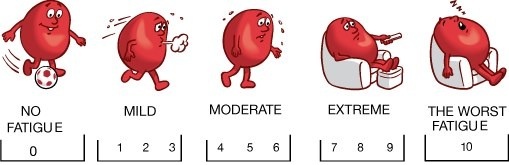 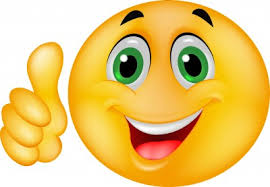 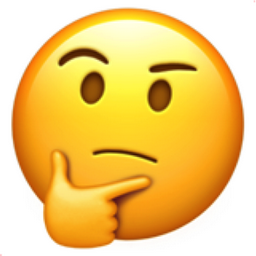 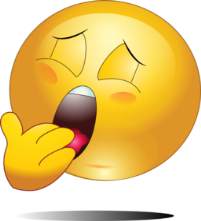 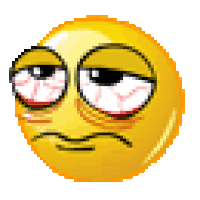 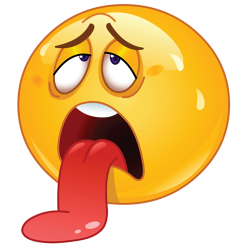 Lots of energyReady to goNeed to concentrate a bit harder but OK to keep workingYawningTired eyesCould rest a bit but not sleepVery tiredGrumpy! Sore eyesHard to thinkLosing itExhaustedNeed to sleep now!